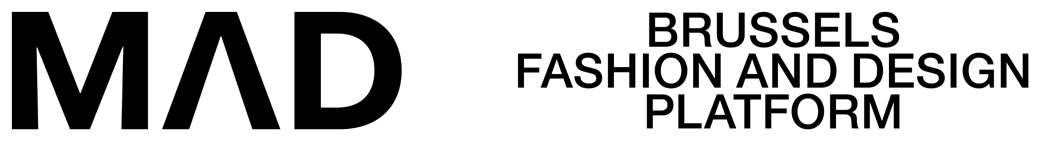 MAD BUSINESS PASS PROGRAMSParticipation Rules PROGRAMME DEFINITION MAD FLY is a mentoring program that is aimed at small entrepreneurs who want to grow their business,  with a value of max €3.600,00VAT included, with professional coaches supporting 6 Brussels based companies in Fashion or Design.This programme was created with the support of the Ministry of Economy of the Brussels Capital Region.	DURATION OF THE PROGRAMME1 avril 2023 – 1 avril 2024QUALIFICATION RULESBe based in the Brussels Capital Region and have a VAT numberBe in business for at least 1 yearIn fashion: have produced at least 1 collectionIn object/textile/industrial/urban/graphic design: Have produced at least 1 object or 1 commissioned projectHave a development strategyHave a communication strategyHave at least 1 point of sale in Belgium or internationallyCall for applications will be open from 25th of January 2023 till 10th March 2023, 22:00The selection process will be carried out in two parts:PHASE 1 : Selection of applications Applications for 2022 will be accepted until 10th March 2023, 22:00, after which applications can no longer be accepted.Following documents are required to be enclosed with the Application Form :CVBusiness planlatest financial balance sheet most recent lookbook or cataloguePHASE 2 : JuryThe Jury will be held at MAD on Thursday 16th March 2022 – 9:30-15:00Announcement of the winners: not later than 22nd of March 2023Kick off meeting with experts: Thursday 30th March 2022 – 9h30-15hContact : (before 10th March 2023)Peggy Acke business@mad.brusselsT : +32 880 85 66MAD - Brussels Fashion and Design platform - is a platform of support, expertise and afor the promotion of the Fashion and Design sectors in Brussels.Its mission, at the heart of innovation and looking to the future,  to promote the professions in these sectors, to encourage initiatives and to support the players in these two sectors, in order to encourage their economic development and the influence of Brussels.Coordinating the aid and initiatives aimed for them, MAD Brussels ensures the local and internationaland international promotion of Brussels' creators and designers, as well as investment in the BrusselsRegion for foreign actors. Through the activation of employment sectors and know-how.Through quality events on a national and international level. Through the development of a networkof exchanges on an international scale. All of this, reinforcing the attractiveness of Brussels, combined with revitalising the Brussels districts in the canal zone.By doing so, MAD Brussels wants to position the city-region among the traditional European capitals of fashion and design, and to promote the European capitals of fashion and design, as a dynamic, forward-looking, collaborative and universal innovative centre. Created in 2011, the Brussels Fashion and Design Centre Asbl is the result of close collaboration between the European Regional Development Fund (FEDER), the Brussels-Capital Region and the City of Brussels.